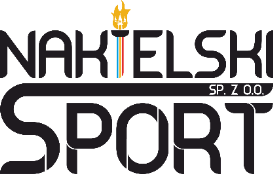 PROCEDURA POBYTU NA PŁYWALNI DLA KLIENTA INDYWIDUALNEGOZaplanuj swoją wizytę na pływalni i przygotuj się do niej. Odłóż wizytę jeśli masz gorączkę 
lub objawy jakiejkolwiek infekcji, a w szczególności dróg oddechowych.Upewnij się, że masz ze sobą osłonę ust i nosa (również dla osób towarzyszących).Upewnij się, że Twoje  klapki, czepek i inne przedmioty, które zabierasz na basen są starannie umyte lub zdezynfekowane.Tuż po wejściu do holu pływalni, zdezynfekuj ręce korzystając z punktów dezynfekcji.Zachowaj odstęp w oczekiwaniu do kasy. Do kasy podchodź pojedynczo. Jeśli jesteś z osobami wspólnie z Tobą zamieszkującymi, możecie oczekiwać i podejść do kasy razem,  jednakże  wszyscy  razem  musicie   zachowywać   odpowiednią   odległość od pozostałych osób.Zalecamy dokonywanie płatności bezgotówkowych.W basenie rekreacyjnym obowiązuje zachowanie dystansu społecznego.Podczas korzystania ze zjeżdżalni trójspiralnej obowiązuje zachowanie dystansu społecznego.W strefie saun obowiązuje zachowanie dystansu społecznego. W strefie saun uruchomiona jest sauna fińska, sauna parowa, grzana ława oraz cebrzyki z zimną wodą.W strefie zmiany obuwia, w szatniach i pod natryskami zachowaj bezpieczny odstęp od innych użytkowników. Jeśli to niemożliwe, poczekaj, aż osoba przed Tobą odejdzie.W szatniach używaj osłony na usta i nos do momentu przebrania się w strój kąpielowy 
lub kąpielówki i przejścia pod natryski.W strefie natrysków bezwzględnie umyj dokładnie całe ciało wodą z mydłem 
przed wejściem do hali basenowej. Ratownik ma prawo nie wpuścić na teren hali basenowej osoby, która nie umyła całego ciała pod natryskiem.Do hali basenowej należy przejść przez brodzik do płukania i dezynfekcji stóp.Bezwzględnie i ze spokojem wykonuj polecenia i instrukcje wydawane 
przez ratowników oraz personel obiektu.Wychodząc z basenu w strefie natrysków ponownie dokładnie umyj całe ciało.Wracając do szafki, w pierwszej kolejności nałóż osłonę na usta i nos, następnie kontynuuj czynności przebrania.Unikaj gromadzenia się w holu, na korytarzach i wszelkich ciągach komunikacyjnych 
na terenie całego obiektu. Na członków rodziny lub przyjaciół zaczekaj 
na zewnątrz budynku.Nie stosując się do zasad oraz poleceń personelu obiektu musisz być świadomym, że skutkować to będzie prośbą o opuszczenie obiektu.Obowiązuje od 22.08.2020 r.